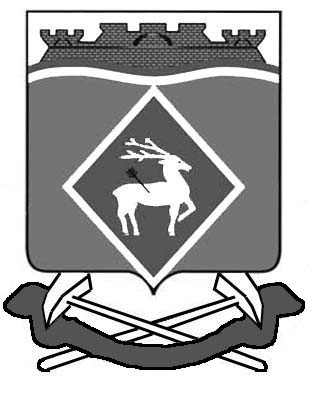 СОБРАНИЕ ДЕПУТАТОВ СИНЕГОРСКОГО СЕЛЬСКОГО ПОСЕЛЕНИЯТРЕТЬЕГО СОЗЫВАР Е Ш Е Н И Е          29.04.2016                                          №    98                                 п. СинегорскийОб утверждении структуры Администрации Синегорскогосельского поселения 	В соответствии с Федеральным законом от 06 октября 2003 года № 131-ФЗ «Об общих принципах организации местного самоуправления в Российской Федерации»,  Уставом муниципального образования «Синегорское сельское поселение» Собрание депутатов Синегорского сельского поселения,РЕШИЛО:Утвердить структуру Администрации Синегорского сельского поселения  согласно приложению.Решение Собрания депутатов Синегорского сельского поселения от 30.12.2015 № 87 "Об утверждении структуры Администрации Синегорского сельского поселения" считать утратившим силу.Настоящее решение вступает в силу после его официального опубликования и распространяется на правоотношения возникшие с 01 июля 2016 года. 4. Контроль за исполнением настоящего решения возложить на ведущего специалиста Администрации Синегорского  сельского поселения  Беседину С.П. Глава Синегорскогосельского поселения                                                                          Н.И. Волков Приложениек решению Собрания депутатов Синегорского сельского поселенияот 29.04.2016 № 98СтруктураАдминистрации Синегорского сельского поселения                                                                                    1. Заведующий сектором     1. Заведующий сектором         1. Старший          1. Инспектор ВУС            1. Водитель                                                                                    2. Ведущий специалист       2. Ведущий специалист               инспектор                                                     2. Уборщик                                                                                    3. Специалист 1 категории  3. Специалист 1 категории                                                                             производственных                                                                                                                                                                                                                                                                  и служебных                                                                                                                                                                                                                                                                   помещений                                                                                                                                                                                                                                                             3. Истопники – 4 ед.ИТОГО: Глава Синегорского сельского поселения – 1 ед.                Муниципальные служащие – 9 ед.                Технические работники – 1,5 ед.                Обслуживающий персонал – 6 ед.Глава Синегорского сельского поселенияГлава Синегорского сельского поселенияГлава Синегорского сельского поселенияГлава Синегорского сельского поселенияГлава Синегорского сельского поселенияГлава Синегорского сельского поселенияГлава Синегорского сельского поселенияГлава Синегорского сельского поселенияГлава Синегорского сельского поселенияГлава Синегорского сельского поселенияГлава Синегорского сельского поселенияГлава Синегорского сельского поселенияГлава Синегорского сельского поселенияГлава Синегорского сельского поселенияГлава Синегорского сельского поселенияГлава Синегорского сельского поселенияГлава Синегорского сельского поселенияГлава Синегорского сельского поселенияГлава Синегорского сельского поселенияГлава Синегорского сельского поселенияГлава Синегорского сельского поселенияГлава Синегорского сельского поселенияГлава Синегорского сельского поселенияГлава Синегорского сельского поселенияВедущий специалист1/0/0Ведущий специалист1/0/0Специалист 1 категории1/0/0Специалист 1 категории1/0/0Специалист 2 категории1/0/0Специалист 2 категории1/0/0Сектор экономики и финансов3/0/0Сектор экономики и финансов3/0/0Сектор муниципального хозяйства3/0/0Сектор муниципального хозяйства3/0/0Старший инспектор0,5/0/0Старший инспектор0,5/0/0Инспектор1/0/0Инспектор1/0/0Обслуживающий персонал6/0/0Обслуживающий персонал6/0/0